North Australian Canine Association (Inc)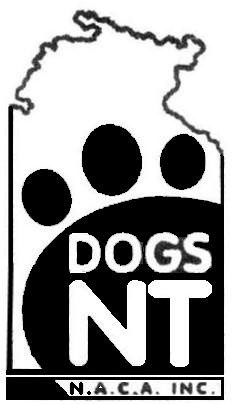 Trading as DOGS NTA member Body of the Australian National Kennel Council PO Box 37521, Winnellie NT 0821 Ph: 8984 3570 Email:naca1@bigpond.com website: dogsnt.com.auAPPLICATION FOR MEMBERSHIPProof of identity is required for all membership applications. Where an application for membership is NOT lodged in person a clear copy of one (1) form of photo identification for each person listed is to be attached to this application. Where the application IS lodged in person, the NACA Administrator will take copies of the identification. Where a person under 18 years does not have suitable identification, all details must be confirmed by an Adult with suitable identification.Any form of official photo identification will be acceptable ie, Drivers licence, Passport, 18+ card etc, providing the Name and address listed on the identification match those on the application for membership.Membership TypePlease check appropriate box** A copy of Pension Card (NOT Health Care Card) required I/We hereby apply for membership of the North Australian Canine Association. I/We certify that the information contained in the form above is true and correct and that I/We have read the Rules and the Code of Ethics of the North Australian Canine Association and that I/We agree to be bound by them for the duration of my/our membership. I/We further certify that we are not disqualified or suspended members of any other Canine Controlling body, nor are there any outstanding matters of any kind between myself/us and any other Canine Controlling body under this or any other name/s.SIGNATURE (S): (1)				 (2) 				DATE:   /     /(IF APPLYING FOR A JOINT MEMBERSHIP BOTH PARTIES MUST SIGN THIS APPLICATION)Current prices for this application are available on our web site or from the office.Title/sSurname/sSurname/sChristian Name/sChristian Name/sMrMrsMsMissResidential Address (Must be Stated)Residential Address (Must be Stated)Suburb/TownSuburb/TownPostcodePostal Address (If different from Above)Postal Address (If different from Above)Suburb/TownSuburb/TownPostcodeTelephone HomeTelephone HomeTelephone Business/MobileTelephone Business/MobileTelephone Business/MobileEmail Address:Email Address:Email Address:Email Address:Email Address:Ordinary MemberJoint Ordinary Member Pensioner Member**Joint Pensioner Member**Junior Member*Associate MemberHandler Member Junior*Handler Member SeniorDate of Birth*  (1)     /   /      (2)      /    /      optional unless under 18 years of age, then required Date of Birth*  (1)     /   /      (2)      /    /      optional unless under 18 years of age, then required Date of Birth*  (1)     /   /      (2)      /    /      optional unless under 18 years of age, then required Date of Birth*  (1)     /   /      (2)      /    /      optional unless under 18 years of age, then required Pension Card Number                                                           Pension Card Number                                                           Pension Card Number                                                           Pension Card Number                                                           